Муниципальное бюджетное дошкольное образовательное УчреждениеДетский сад 72 «Парус»Конспект интегрированного занятия по аппликации«Белая береза»Подготовительная группаПодготовила и провела воспитатель: Черемных Анна СергеевнаЦель:1. Воспитание у детей чувства прекрасного, любовь к природе, к родному краю через изобразительное искусство и поэзию.Задачи:I. Образовательные.1. Побуждать детей отражать впечатления, полученные при наблюдении зимней природы.2. Учить детей отвечать на вопросы по содержанию стихотворения.3. Обогащать и активизировать словарь.II. Развивающие.1. Развивать монологическую форму речи.2. Развивать слуховое восприятие, память, внимание.3. Отображать свои эмоции и впечатления с помощью аппликацииII. Воспитательные.1. Воспитывать интерес к художественной литературе2. Вызвать чувство любви к родной природе.Интеграция образовательных областей: «Познание», «Художественно-эстетическое развитие», «Социально-коммуникативное развитие».Оборудование:Ноутбук, проектор, дерево –береза, музыкальные произведения Предварительная работа.Наблюдение за зимними явлениями в природе; рассматривание репродукций картин, изображающий зимний пейзаж; прослушивание музыкальных произведений на тему зимы; чтение стихов о зиме.Ход интегрированного занятия:Мотивационно-побудительный этап:Добрый день, ребята сегодня к вам в  гости пришел  необычный гость.А кто я. Вы сможете узнать, если отгадаете загадку. Запорошила дорожки,
Разукрасила окошки.
Радость детям подарила
И на санках прокатила.
Утром, когда я шла к вам в детский сад,  я увидела это дерево Ребята, у нашего дерева ветки белые, а  каким цветом у деревьев стволы и ветки?, вы не подскажите мне, почему ? потому что это зимнее дерево, его веточки покрыты снегом. Это значит , что наступает Зима… II этап: основная часть.Ребята, а время года – зима – это красивое время года? Да! Почему вы так считаете? (ответы детей – снег все покрывает белым покрывалом, реки сковывает лед, снег блестит, искрится на солнце или в лунном свете, переливается, сугробы, снежинки, узоры на стеклах)  Звучит музыка номер 2, заходит Зима! Ой, ребята, Кто это к нам пришел?? Да, сама волшебница зима пожаловала к нам в гости! Зима: Здравствуйте, ребята! Я к вам забежала ненадолго, но очень скоро я к вам приду надолго, на три месяца! Ребята,  а вы уже готовы к зиме? Санки купили, лыжи купили? Отлично! Я хочу проверить, что вы знаете про мое время года, отгадайте мои загадки: Лежало одеяло, мягкое, белое, солнце напекло, одеяло утекло (снег), что за звездочки такие, на пальто и на платке – все сквозные, вырезные, а возьмешь вода в руке? (снежинки), он вошел – никто не видел, он сказал – никто не слышал, дунул в окна и исчез, а на окнах вырос лес . (мороз). Молодцы, ребята, всё про зиму помнят. Восп: Да, ребята,  Зима - это прекрасное и красивое время года. Я: Поэты, художники, композиторы чувствуют зиму, её настроение и рассказывают нам о зиме посредством стихов, картин, музыки..  Поэты используют богатство природы – в словах, композиторы – в звуках, художники – в красках. Зимушка – зима, а тебе нравится наша гостья Березка? Зима- очень нравится.Сергей Есенин написал очень красивое стихотворение о русском национальном дереве – березе. Давайте его послушаем. https://youtu.be/2p9YQGjyiwc (параллельно смотрим на слайды деревьев в снегу через проектор). Ребята, понравилось вам стихотворение? Как вы думаете, любит ли поэт родную природу? Как вы об этом догадались? Поэт говорит о березе, как о живом существе, из каких слов это видно? Что означает, по вашему, принакрылась снегом точно серебром?  - дети, Она же не может сама принакрыться, это же снег на нее нападал. Получается, поэт ее как бы оживил. Дальше – о том, что снег лежит на ветвях он как говорит – на пушистых ветках – почему они пушистые? - дети Белою каймой – кайма – это что такое?? Дети Это край чего либо. Распустились кисти белой бахромой – бахрома что такое вы знаете?  - дети И СТОИТ береза в сонной тишине – почему тишина сонная? – дети Спит, наверное)) он и тишину оживил (потому что если бы пели птицы, бегали звери, трещали ветки – то тишина была бы не сонная! – дети ) И горят снежинки в золотом огне.- дети.  И заря лениво, обходя кругом,  - кто ходит вокруг?? Вы видели такое существо – Заря?  Обсыпает ветки новым серебром – чем обсыпает?? – (ответы) Какое чувство вызывает у вас это стихотворение? Что вам хотелось бы сделать после того, как вы послушали это стихотворение? Пойти в лес посмотреть на заснеженные березки! Я думаю, зима впереди, и вы сходите еще не раз в лес со своими родителями и полюбуетесь на красоту русского леса.Вы знаете, ребята, очень красивые стихи , которые написали поэты, потом соединяют  с музыкой и получается песня. Это стихотворение тоже необычайно красивое и в песне оно становится еще прекраснее. Давайте мы сейчас его послушаем и заодно пригласим с нами вместе красавицу зиму станцевать. http://youtu.be/p8ZM6a4Ye7Y Спасибо, ребята, садитесь. (Зима прощается и уходит)III этап. Рефлексия. Ребята, понравились вам произведения про березу? У  меня есть идея! Я предлагаю вам сделать подарки для нашей гостьи – красавицы зимы. И когда она к нам придет в следующий раз, мы ей их подарим! Я знаю очень интересный способ, как можно изобразить заснеженную березку-красавицу. Попробуем? Сначала давайте разомнем наши пальчики: Сыплет белый снежный пух- плавно опускаем руки сверху внизУстилает все вокруг –разводим руками в разные стороныПух на шапках пух на шубках пух на бровках пух на губках – как щекотно – ух! Кто щекочет? Пух ! У вас на столе лежат белые полосочки – одну мы используем как ствол. Наклеим его и начертим черные полосочки. Затем, возьмем карандаш, накрутим полосочку и наклеим. Накрутим, и наклеим. Получится чудесная березка. А вокруг можно наклеить снежные хлопья, как будто падает снег.Итог занятия: рассматривание полученных работ. 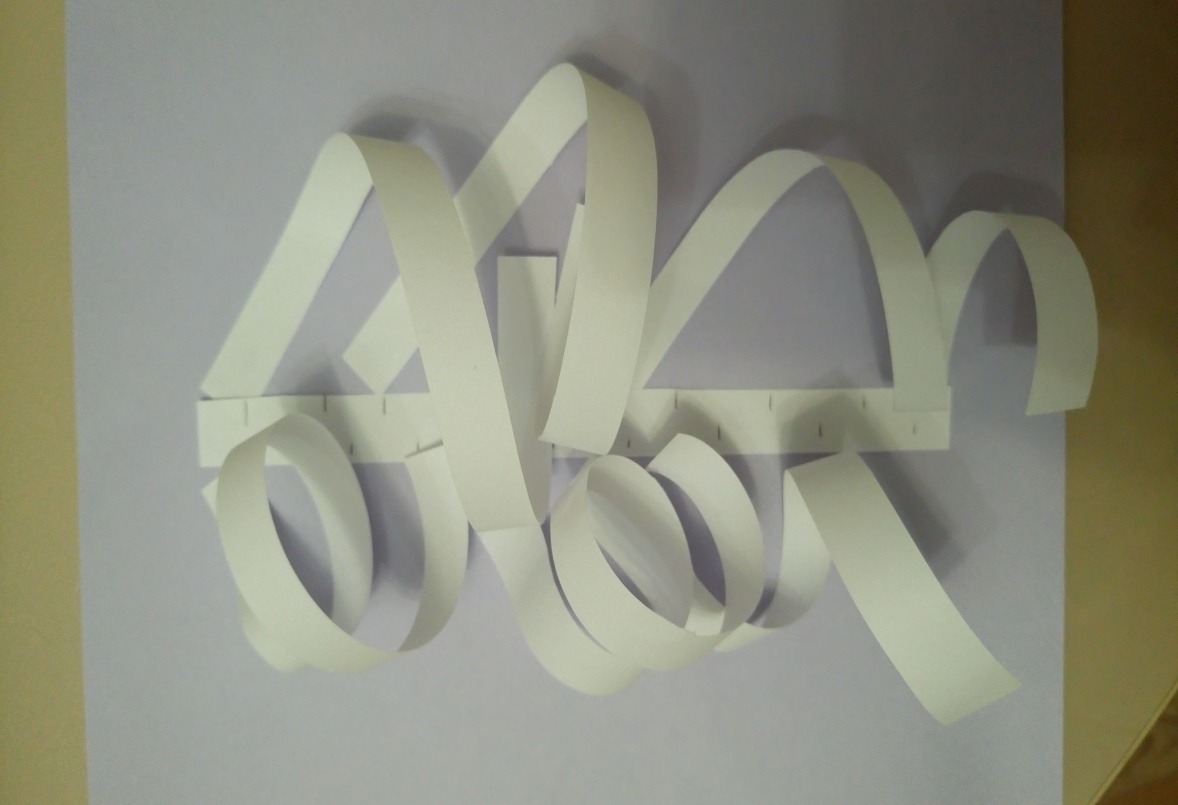 